Agency overviewThe Department of Family and Community Services (FACS) directly supports approximately 800,000 people every year and reaches a further million people through local community-based programs.Our vision is to empower all people to live fulfilling lives and achieve their potential in inclusive communities. We collaborate with government, non-government and community partners to work with children, adults, families and communities to improve lives and realise potential with a focus on breaking rather than managing disadvantage.Primary purpose of the roleWork directly with children, young people and families to support them to achieve change that keeps children and young people safe and improves their social, emotional, health and educational outcomes.Key accountabilitiesDeliver accountable and collaborative casework that respects the culture and context of each child, young person, family and community and is based on timely sharing of accurate information to ensure that the support meets their identified needsUndertake assessment / investigation and ongoing family work to identify and address safety and risk concerns for children and young peopleModel ethical and curious casework that is responsive to the changing needs of children, young people and familiesBuild relationships within practice and legislative frameworks to create change in families and keep children and young people safeDevelop and maintain networks and relationships with key stakeholders to deliver appropriate services for children, young people and familiesParticipate and contribute to a culture of continuous learning and professional development to ensure practice knowledge and skills are contemporary and evidence-basedMaintain accurate and relevant client records for reporting and information sharingShare decision making with family and key stakeholders about children and young people to ensure that there is an appropriate balance between the risks, safety and wellbeingIn order to progress to Grade 7, a caseworker must be willing to undertake this additional accountability:Provide, coaching, advice and support to less experienced caseworkers and participate in training and orientation activitiesNote: Refer to the approval process for incremental progression from Clerk maximum grade 6 to minimum grade 7.Key challengesAssessing the safety and risk of children and young people in complex and challenging situations where the majority of families and/or children are at significant disadvantage due to factors such as a prior history of trauma, poverty and violenceBeing sensitive to cultural differences, social complexities and the uniqueness of every family and child while ensuring that children and young people are safe and cared forMaintaining a focus on children and young people in situations where clients are involuntary or carers/parents/guardians disagree with FACS actionsKey relationshipsRole dimensionsDecision makingThe primary focus of decision making for a caseworker is in assessing / investigating and supporting children, young people and their families. Planning next steps for families to connect with appropriate support services are part of day to day decision making.The role works with supervision to set priorities and approach to workload and outputs as allocated by management, with time and experience carries a level of autonomy in setting priorities and managing workload in alignment with managementresponsible for determining own actions undertaken, within government and legislative policies, and for ensuring quality control in the implementation of own workloadensures a course of action is suitable and based on sound evidence, as required to management or senior staff in the absence of complete information or where expert advice is requiredas necessary, consults with manager or senior staff on a suitable course of action in matters that are sensitive, high-risk or business-critical, or for those issues that have far reaching implications with respect to resources or quality advice provisionRefer to the FACS Delegations for specific financial and/ or administrative delegations for this role.Reporting lineReports to the Casework ManagerDirect reportsNilBudget/ExpenditureNilEssential requirementsTertiary qualifications in a Social Work, Psychology, Social Science Welfare or related discipline with demonstrated commitment to ongoing professional developmentCurrent driver’s licenceAppointments are subject to reference checks and the following pre-employment checks:National Criminal History Record Check in accordance with the Disability Inclusion Act 2014Working with Children Check clearance in accordance with the Child Protection (Working with Children) Act 2012FACS will also review its own records, including Helpline reports and personnel recordsCapabilities for the roleThe NSW Public Sector Capability Framework applies to all NSW public sector employees. The Capability Framework is available at http://www.psc.nsw.gov.au/sector-support/capability-framework Capability summaryBelow is the full list of capabilities and the level required for this role. The capabilities in bold are the focus capabilities for this role. Refer to the next section for further information about the focus capabilities.Focus capabilitiesThe focus capabilities for the role are the capabilities in which occupants must demonstrate immediate competence. The behavioural indicators provide examples of the types of behaviours that would be expected at that level and should be reviewed in conjunction with the role’s key accountabilities.Role Description Caseworker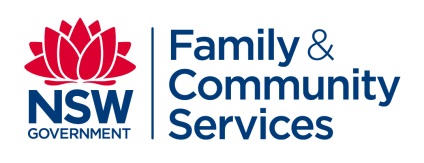 Cluster/AgencyFamily and Community ServicesDivision/Branch/UnitCommunity ServicesClassification/Grade/BandClerk Grade 3/7ANZSCO Code272613Date of Approval14 September 2016Agency Websitewww.facs.nsw.gov.auWhoWhyInternalCasework ManagerDirect supervisorSeek direction, advice and supportProvide information and feedbackManager Client ServicesPractice leader of the CSC office/JIRT ClusterSeek direction, advice and supportProvide information and feedbackCaseworkers/Team MembersPeers and colleaguesProvide information and adviceProvide an effective and valuable two way liaisonCasework Specialists, psychologists, clinical issues consultants, legal officersSpecialist and clinical adviceOther FACS DivisionsLiaise to ensure the provision of timely and accurate advice when requestedDevelop and maintain effective working relationshipsNegotiate/agree on timeframes ExternalChildren, young people and familiesThe main focus for caseworkers who are working to promote good parenting and providing a safe and stable homeCarersKey clients who provide care for children and young peopleGovernment and non-government partnersCollaborate to provide appropriate services for children young people and familiesChildren’s courtCourt orders, and other legal decisions on children and families are brought before the Children’s CourtNSW Public Sector Capability FrameworkNSW Public Sector Capability FrameworkNSW Public Sector Capability FrameworkCapability GroupCapability NameLevel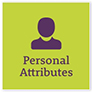 Display Resilience and CourageIntermediateAct with IntegrityIntermediateManage SelfIntermediateValue DiversityIntermediate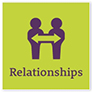 Communicate EffectivelyIntermediateCommit to Customer ServiceIntermediate Work CollaborativelyFoundational Influence and NegotiateIntermediate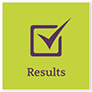 Deliver ResultsFoundational Plan and PrioritiseFoundational Think and Solve ProblemsIntermediateDemonstrate AccountabilityIntermediate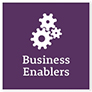 FinanceFoundational TechnologyFoundational Procurement and Contract ManagementFoundational Project ManagementFoundational NSW Public Sector Capability FrameworkNSW Public Sector Capability FrameworkNSW Public Sector Capability FrameworkGroup and CapabilityLevelBehavioural IndicatorsPersonal AttributesDisplay Resilience and CourageIntermediateBe flexible and adaptable and respond quickly when situations changeOffer own opinion and raise challenging issuesListen when ideas are challenged and respond in a reasonable wayWork through challengesStay calm and focused in the face of challenging situationsRelationshipsCommit to Customer ServiceIntermediateSupport a culture of quality customer service in the organisation Demonstrate a thorough knowledge of the services provided and relay to customersIdentify and respond quickly to customer needs Consider customer service requirements and develop solutions to meet needsResolve complex customer issues and needsCo-operate across work areas to improve outcomes for customersRelationshipsWork CollaborativelyFoundationalWork as a supportive and co-operative team member, share information and acknowledge others' efforts Respond to others who need clarification or guidance on the job Step in to help others when workloads are highKeep team and supervisor informed of work tasksResultsThink and Solve ProblemsIntermediateResearch and analyse information and make recommendations based on relevant evidenceIdentify issues that may hinder completion of tasks and find appropriate solutionsBe willing to seek out input from others and share own ideas to achieve best outcomes Identify ways to improve systems or processes which are used by the team/unitBusiness EnablersTechnologyFoundationalDisplay familiarity and confidence in the use of core office software applications or other technology used in roleUnderstand the use of computers, telecommunications, audio-visual equipment or other technologies used by the organisationUnderstand information, communication and document control policies and systems, and security protocols Comply with policies on acceptable use of technology